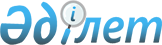 О назначении Абдыкаликовой Г.Н. акимом Кызылординской областиУказ Президента Республики Казахстан от 28 марта 2020 года № 295.
      Назначить Абдыкаликову Гульшару Наушаевну акимом Кызылординской области.
					© 2012. РГП на ПХВ «Институт законодательства и правовой информации Республики Казахстан» Министерства юстиции Республики Казахстан
				
      Президент
Республики Казахстан

К. ТОКАЕВ
